ESTADO DO RIO GRANDE DO NORTECÂMARA MUNICIPAL DE SÃO JOÃO DO SABUGIREQUERIMENTO Nº. 021/2019Requeiro a V. Ex.ª, com base no artigo 154 do Regimento Interno e ouvido o plenário, que seja encaminhado Ofício a COSERN solicitando e remoção de um poste em frente à sede da Associação da Caeira.JUSTIFICATIVA EM PLENÁRIOSala das Sessões, em 22 de março de 2019.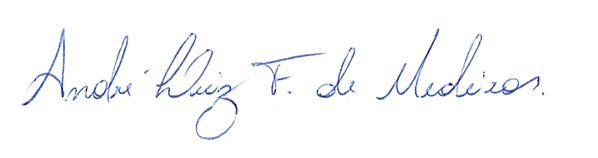 _________________________________________________                          ISRAEL FILISMINO DE MARIA NETO                                                     VEREADOR-AUTOR